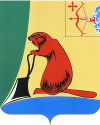 Общие положенияЗаключение Контрольно-счетной комиссии муниципального образования Тужинского муниципального района (далее – Контрольно-счетная комиссия) на проект решения Грековской сельской Думы                          «О внесении изменений в решение Грековской сельской Думы от 20.12.2021 № 56/191» (далее – Решение) подготовлено в соответствии с Положением Контрольно-счетной комиссии, утвержденным решением Тужинской районной Думы от 13.12.2021 № 4/25, Соглашением о передаче полномочий по осуществлению внешнего муниципального финансового контроля от 10.04.2012.Решением Грековской сельской Думы от 20.12.2021 № 56/191 утвержден бюджет муниципального образования Грековского сельского поселения на 2022 год и плановый период 2023-2024 годов.В соответствии с представленным проектом Решения вносимые изменения обусловлены необходимостью корректировки расходов бюджета за счет увеличения доходной части бюджета поселения.Проектом Решения предлагается утвердить основные характеристики бюджета на 2022 год:общий объем доходов бюджета поселения в сумме 2 666,8 тыс. рублей;общий объем расходов бюджета поселения в сумме 3 598,8 ты. Рублей;дефицит бюджета поселения в сумме 932,0 тыс. рублей.Параметры бюджета поселения на плановый период 2023 и 2024 годы не корректируются.Доходы бюджетаОбъем доходной части бюджета поселения в 2022 году увеличивается на 132,4 тыс. рублей, из них за счет увеличения  дотации на выравнивание бюджетной обеспеченности из бюджета муниципального района на                   100,0 тыс. рублей и прочих межбюджетных трансфертов из областного бюджета на 32,4 тыс. рублей. В результате вносимых изменений прогнозируемый объем доходов бюджета поселения увеличится на 5,2% и составит 2 666,8 тыс. рублей.Расходы бюджетаПредставленным проектом Решения предусматривается увеличение расходной части бюджета в 2022 году на 132,4 тыс. рублей или на 3,8%. В результате вносимых изменений расходная часть бюджета поселения на 2022 год составит 3 598,8 тыс. рублей.По разделам классификации расходов бюджета изменение расходов предусматривается:по разделу 01 «Общегосударственные вопросы»  увеличение на           9,0 тыс. рублей. С учетом корректировки расходы составят 1 244,8 тыс. рублей;по разделу 04 «Национальная экономика» увеличение на 99,0 тыс. рублей. С учетом корректировки расходы составят 1 602,2 тыс. рублей;по разделу 05 «Жилищно-коммунальное хозяйство» увеличение на 24,4 тыс. рублей. С учетом корректировки расходы составят 499,9 тыс. рублей;Распределение бюджетных ассигнований по разделам и подразделам классификации расходов на 2022 год:По группам видов расходов увеличение запланировано на закупку товаров, работ и услуг для государственных (муниципальных) нужд на 128,4 тыс. рублей и иные бюджетные ассигнования на 4,0 тыс. рублей. Проектом Решения вносятся изменения в бюджетные ассигнования 2022 года, затрагивающие финансовое обеспечение 2 муниципальных программ: «Развитие местного самоуправления» - увеличение составило 9,0 тыс. рублей;«Организация благоустройства» - увеличение составило 123,4 тыс. рублей.Дефицит бюджетаВ результате предложенных корректировок доходной и расходной части бюджета поселения в 2022 году дефицит бюджета не меняется и составляет 932,0 тыс. рублей.Выводы Заключение Контрольно-счетной комиссии на проект Решения подготовлено в соответствии с Положением Контрольно-счетной комиссии, утвержденным решением Тужинской районной Думы от 13.12.2021 № 4/25, Соглашением о передаче полномочий по осуществлению внешнего муниципального финансового контроля от 10.04.2012.Проектом Решения планируется изменение основных характеристик бюджета муниципального образования Грековское сельское поселение на 2022 год:доходы бюджета увеличиваются на 132,4 тыс. рублей и составят 3 071,8 тыс. рублей;расходы бюджета увеличиваются на 132,4 тыс. рублей и составят 3 482,2 тыс. рублей;дефицит бюджета не меняется и составляет 932,0 тыс. рублей.Контрольно-счетная комиссия считает возможным принятие проекта решения Грековской сельской Думы Тужинского района Кировской области четвертого созыва «О внесении изменений в решение Грековской сельской Думы от 20.12.2021 № 56/191».Председатель Контрольно-счетнойкомиссии Тужинского района                                                            Ю.В. Попова07.07.2022КОНТРОЛЬНО-СЧЕТНАЯ КОМИССИЯ МУНИЦИПАЛЬНОГО ОБРАЗОВАНИЯ ТУЖИНСКИЙ МУНИЦИПАЛЬНЫЙ РАЙОН КИРОВСКОЙ ОБЛАСТИул. Горького, д. 5, пгт Тужа, Тужинский район, Кировская область, 612200,    тел: (83340) 2-16-45, E-mail: kcktuzha@mail.ruЗАКЛЮЧЕНИЕна проект решения Грековской сельской Думы «О внесении изменений в решение Грековской сельской Думы от 20.12.2021 № 56/191» (июль)Наименование расходовРазделПодразделСумма изменений, тыс. рублейОбщегосударственные вопросы0100+9,0Функционирование Правительства РФ, высших исполнительных органов государственной власти субъектов РФ, местных администраций0104+2,0Другие общегосударственные вопросы0113+7,0Национальная экономика0400+99,0Дорожное хозяйство (дорожные фонды)0409+99,0Жилищно-коммунальное хозяйство0500+24,4Благоустройство0503+24,4